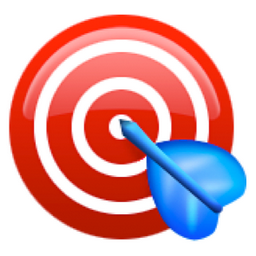               Reading Progress Tracker            Year 1 Targets 2018-19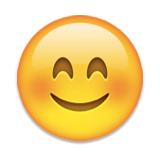 Seen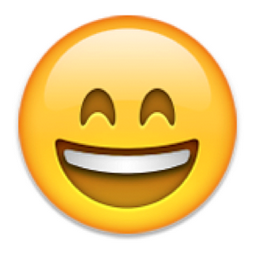 SecureMaster EYEs: I enjoy reading independently as well as listening to, sharing and discussing a wide range of books.I can think about what I have read or listened to and relate it to my own experience.I can compare different age-appropriate books and talk about what makes a book good to read. (1b)I am secure at the reading part of phase 5 phonics.I can blend sounds in words that contain the common graphemes for all 40+ phonemes.I can read most Year 1 common exception words.I can check that my reading makes sense and go back and correct myself when it doesn’t.I can explain what I think a text is about.I can say what I like and do not like about a text.I can talk about the main characters within a well-known story. (1b)I can make predictions about the events in the text. (1e)I can draw on my knowledge of vocabulary to understand texts. (1a)I can make inferences based on what is said and done (in familiar books that are read to me). (1d)I can retell key stories orally using narrative language.I can learn some poems and rhymes by heart.I know the difference between fiction and non-fiction texts. (1b)Key:(1a), (1b) etc. – linked to content domains in KS1 test frameworkKS1 Teacher Assessment Framework - WTSKS1 Teacher Assessment Framework - EXSKS1 Teacher Assessment Framework - GDS